ПроектПриложение 10ОЦЕНКА РИСКА РАЗВИТИЯ ДЕФОРМАЦИЙ И НАРУШЕНИЯ УСТОЙЧИВОСТИ БОРТОВ И УСТУПОВ, КАРЬЕРОВ, РАЗРЕЗОВ И ОТВАЛОВ1. Для объектов ведения горных работ II класса опасности должен быть разработан раздел по управлению рисками входящий в раздел мероприятий по обеспечения промышленной безопасности в Плане развития горных работ на предстоящий календарный год.2. Величина геомеханического риска рассчитывается по формуле: Р=ВО×ТП, где ВО – вероятность обрушения, ТП – тяжесть последствий.3. Вероятность обрушения оценивается количественно или качественно. Количественная оценка вероятности обрушения основывается на вероятностном расчете устойчивости бортов и уступов карьеров, разрезов и отвалов (Приложение 4). Качественная оценка вероятности обрушения основывается на выборе категории вероятности обрушения в соответствии с Таблицей 10.1.Таблица 10.1 – Качественная оценка вероятности обрушения4. Тяжесть последствий обрушений для различных масштабов откосов (уступ, группа уступов и борт) оценивается качественно в соответствии с Таблицей 2.Таблица 10.2 – Оценка тяжести последствий обрушений 5. Оценка степени риска осуществляется с помощью матрицы рисков (Рисунок 10.1). Рисунок 10.1. – Матрица рисков6. Необходимые меры реагирования в соответствии с уровнем риска приведены в Таблице 10.3.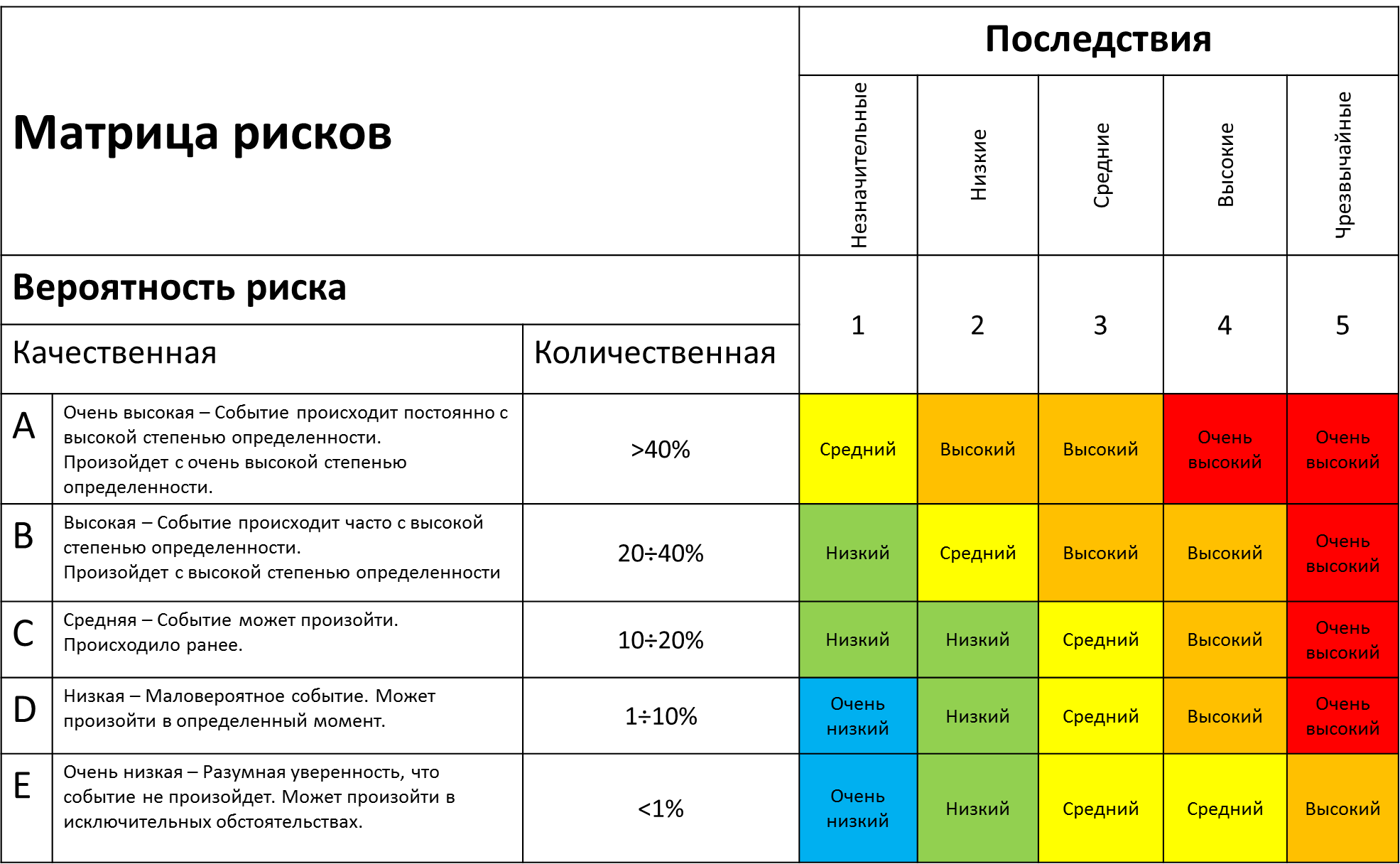 Таблица 10.3. – Меры реагирования в соответствии с уровнем риска 7. Управление рисками заключается в уменьшении Вероятности обрушения и/или снижением тяжести его последствий. 8. При появлении в процессе эксплуатации месторождений критических деформаций бортов и уступов карьеров, разрезов необходимо производить переоценку рисков.9. Реестр рисков и меры по управлению ими должны быть представлены в разделе мероприятий по обеспечения промышленной безопасности в Плане развития горных работ на предстоящий календарный год. Вероятность обрушенияВероятность обрушенияКатегорияКачественная оценкаАОчень высокая – Событие происходит постоянно с высокой степенью определенности. Произойдет с очень высокой степенью определенности. BВысокая – Событие происходит часто с высокой степенью определенности. Произойдет с высокой степенью определенностиCСредняя – Событие может произойти. Происходило ранее.DНизкая – Маловероятное событие. Может произойти в определенный момент.EОчень низкая – Разумная уверенность, что событие не произойдет. Может произойти в исключительных обстоятельствах.Тяжесть последствийТяжесть последствийТяжесть последствийТяжесть последствийТяжесть последствийНезначительныеНизкиеСредниеВысокиеЧрезвычайныеОбрушение на участке карьера вне зоны ведения горных работ, не влияющее на технологический процессЛиквидация обрушения требует несколько дней или не влияет на технологический процессОбрушение откосов с коротким периодом эксплуатацииОбрушения не оказывают влияние на внутрикарьерную инфраструктуруПовреждения оборудования отсутствуютКраткосрочная ликвидация обрушенияПростои основного технологического оборудованияПовреждение оборудования и инфраструктуры, требующее ремонтаВосстановление съезда или ремонт путей откаткиПотеря подготовленных к выемке запасов Среднесрочная ликвидация последствий обрушенияПовреждение и длительные простои основного технологического оборудования и/или инфраструктуры, требующие капитального ремонтаПотеря основного технологического оборудования и/или инфраструктурыПотеря транспортного съезда (при наличии резервного)Угроза жизни и здоровью людейПотеря транспортного съезда (при отсутствии резервного) Нарушение технологического цикла, требующее реконструкцииУровень рискаМеры реагированияОчень высокийНемедленное снижения рисков с приостановкой работ на данном участке карьера, проведение дополнительных исследований и мероприятий по снижению рисковВысокийОперативное реагирование, снижение риска в краткосрочной перспективе и проведение анализа и мероприятий по снижению рисковСреднийНаходится на границе допустимого риска, требует анализа и долгосрочного снижения рисковНизкий и Очень низкийДопустимый риск, должен находиться под контролем, но не требует дополнительных мероприятий по его снижению